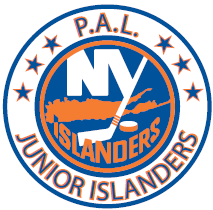 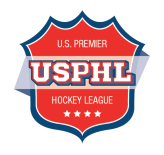                                                   PAL Jr Islanders Training Camp September 4th: The Rinx, 660 Terry Road, Hauppauge, NY8:00am Arrival9:00am On Ice till 10:30am11:00am Off Ice till 12:15pm-Crossfit Training Center12:30pm Lunch at The Rinx Café1:00pm Coaches TalkSeptember 5th: The Rinx, 660 Terry Road, Hauppauge, NY8:00am Arrival9:00am On Ice till 10:30am11:00am Off Ice till 12:15pm-Crossfit Training Center12:30pm Lunch at The Rinx Café1:00pm Coaches TalkSeptember 6th: The Rinx, 660 Terry Road, Hauppauge, NY8:00am Arrival9:00am On Ice till 10:30am11:00am Off Ice till 12:15pm-Crossfit Training Center12:30pm Lunch at The Rinx Café1:00pm Coaches TalkTeam Hotel: Holiday Inn Express, 2050 Express Drive South, Hauppauge, NY. Please ask for the The Rinx/PAL Jr. Islanders rate, includes breakfast.  The fee for training camp is $350.00, please make checks payable to Pride In Athletics for Life, please bring these checks when you arrive on September 4th.Every player MUST go online at www.usphl.com and register for the upcoming season, this fee is $450. Players cannot enter the ice surface without proper registration.September 7th, 8th & 9th- New Jersey Hitmen Exhibition Showcase, IceVault, 10 Nevins Road, Wayne, NJ. Game Information: Friday at 6pm, Saturday at 12:30pm and Sunday at 3:15pm.  The team will not be staying overnight, players will be responsible for own transportation for the weekend.****Team BBQ-Monday/Sept 3rd at the Perrone’s, all are welcome. This BBQ is mandatory for all players, coaches, staff and parents are all welcome. ****Sept 10th at 10am-Move in day at Iceworks.Regular season practice starts Tuesday/Sept 11th at Islanders Iceworks, 175 Underhill Blvd, Syosset, NY